Internal Meeting Minutes 6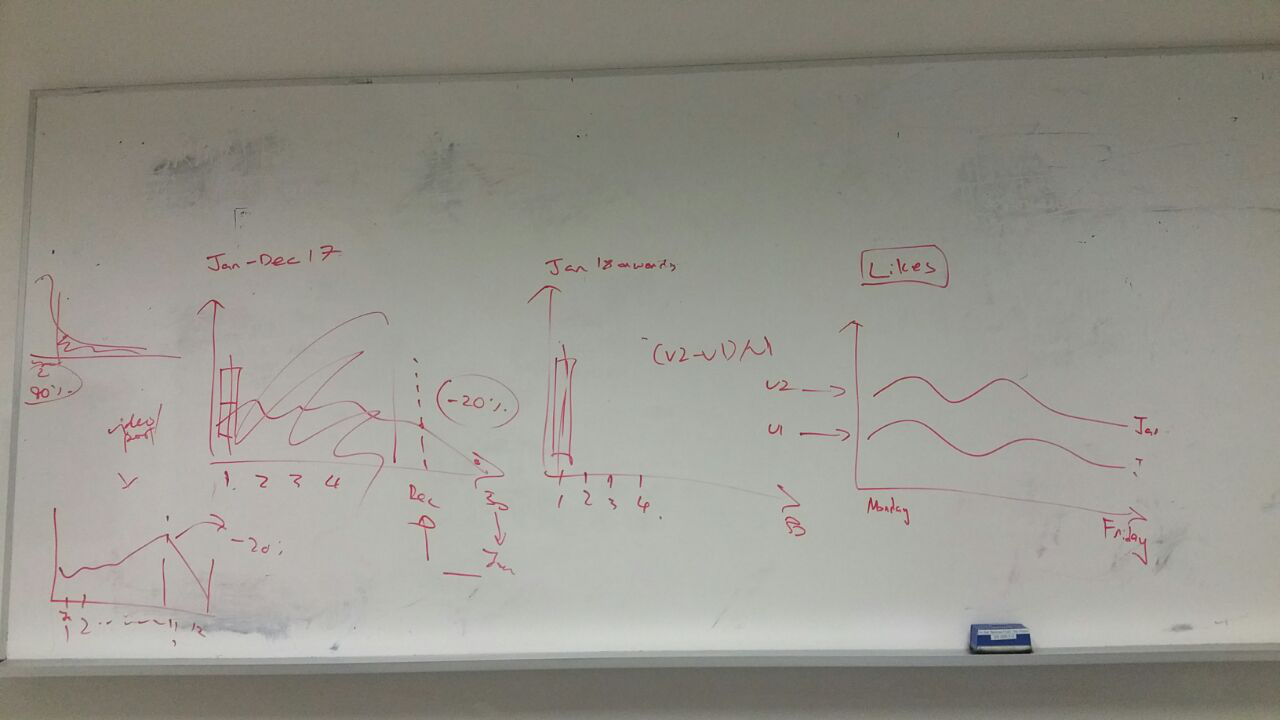 Figure 1: Facebook Algorithm ChangeFigure 2: Slides Outline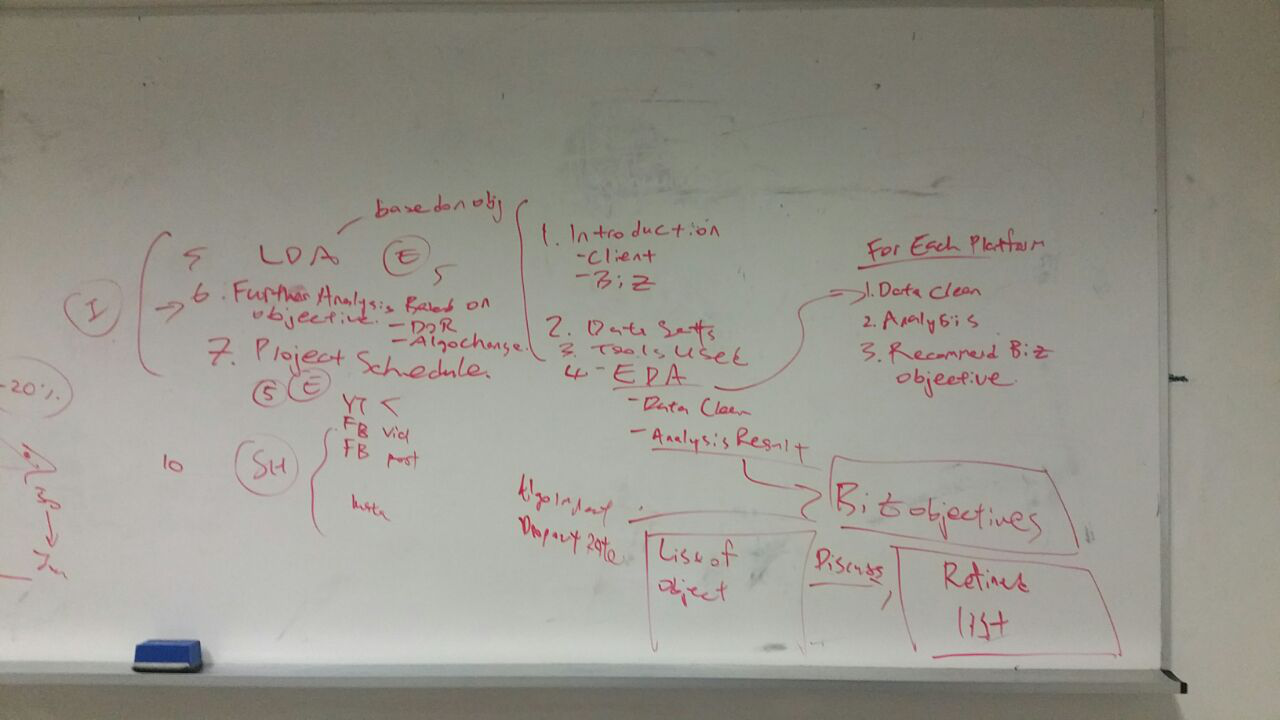 Date/Time20th Feb 2018 	VenueSIS GSR 3.4AttendeesEric, Ivan, Shing HeiAgendaSlides FormatInvestigation on Facebook Algorithm ChangeTask/DescriptionPerson in ChargeDue Date1Slides Format Introduction – Client / Business Data Sets (including crawled data) Tools used EDA Data Cleaning: For each platform: Data Clean Analysis Recommended biz objectives Analysis ResultBiz Objectives Biz Objectives – List of Objective (based on discussion) Refined List LDA: why do we want to LDA – for cross-platform analysis (initial objective)  Project Schedule, i.e. Gantt Chart Refer to Figure 2 for slides outline.Deadline for Slides: Monday (26th Feb 2018) Deadline for Report: Saturday (24th Feb 2018) AllNil 2Investigation on Facebook Algorithm Change Only look at FB post and video files for comparison between Jan 2018 and the months in 2017Compare key metrics (likes, shares and comments) with 2017 and 2018 data; look at the percentage point of decline using calculated field in Tableau (Refer to figure 1) All Nil 